BAB IVDESKRIPSI HASIL PENELITIANA. Gambaran Umum Objek PenelitianPT Bank Muamalat Indonesia, Tbk didirikan pada tahun 1991 bertepatan 1412 H yang diprakarsai oleh Majelis Ulama Indonesia (MUI) dan pemeritah Indonesia memulai kegiatan operasinya pada bulan mei 1992. Dengan dukungan nyata dari eksponen Ikatan Cendikiawan Mualim se-Indonesia (ICMI) dan beberapa pegusaa muslim pendiri Bank Muamalat Indonesia juga menerima dukungan dari masyarakat, terbukti dari komitmen pembelian saham Perseroan senilai Rp. 84 miliar pada saat penandatanganan akta pendirian Perseroan. Selanjutnya, pada acara silatuhrahmi peringatan pendirian tersebut di Istana Bogor, memperoleh tambahan komitmen dari masyarakat Jawa Barat yang turut menanam modal senilai Rp. 106 miliar.Bank Muamalat Indonesia merupakan bank yang beroperasi sesuai dengan prinsip-prinsip syariah Islam yaitu tidak mempergunakan perangkat bunga, melainkan sistem bagi hasil. Bank Muamalat Indonesia menghindari penggunaan perangkat bunga karena masih sangat banyak kalangan umat Islam yang percaya bahwa tata cara penggunaannya dikhawatirkan mengandung unsur riba.Pada akhir tahun 90-an, Indonesia dilanda krisis moneter memporak-porandakan sebagian besar perekonomian Asia Tenggara. Sektor perbankan nasional tergulung oleh kredit macet di segmen koperasi. Bank Muamalat pun terimbas dampak krisis. Tahun 1998, rasio pembiayaan macet (NPF) mencapai lebih dari 60%. Perseroan mencatat rugi sebesar Rp. 105 miliar. Ekuitas mencapai titik terendah yaitu Rp. 39,3 miliar, kurang dari sepertiga modal setor awal. Pada 27 Oktober 1994 hanya dua tahun setelah didirikan, Bank Muamalat Indonesia berhasil menyandang predikat sebagai bank devisa. Pengakuan ini semakin memperkokoh posisi Perseroan sebagai bank syariah pertama dan terkemuka di Indonesia dengan beragam jasa maupun produk yang terus dikembangkan.Dalam upaya memperkuat permodalannya, Bank Muamalat Indonesia mencari pemodal yang potensial dan ditanggapi secara positif oleh Islamic Development Bank (IDB) yang berkedudukan di Jeddah, Arab Saudi. Pada RUPS tanggal 21 Juni 1999 IDB secara resmi menjadi salah satu pemegang saham Bank Muamalat Indonesia. Oleh karenanya kurun waktu antara tahun 1999 dan 2002 merupakan masa-masa yang penuh tantangan sekaligus keberhasilan bagi Bank Muamalat Indonesia. Dalam kurun waktu tersebut, Bank Muamalat Indonesia berhasil membalikkan kondisi dari rugi menjadi laba berkat upaya dan dedikasi setiap kru muamalat, ditunjang oleh kepemimpinan yang kuat, strategi pengembangan usaha yang tepat, serta ketaatan terhadap pelaksanaan perbankan syariah secara murni.Melalui masa-masa sulit ini, Bank Muamalat Indonesia berhasil bangkit dari keterpurukan. Diawali dari pengangkatan kepengurusan baru dimana seluruh anggota Direksi diangkat dalam tubuh penekanan pada (i) tidak mengandalkan setoran modal tambahan dari para pemegang saham, (ii) tidak meakuka PHK satu apapun terhadap sumber daya insani yang ada dan dalam pemangkasan biaya tidak memotong hak kru muamalat sedikitpun, (iii) pemulihan kepercayaan dan rasa percaya diri kru muamalat menjadi prioritas utama ditahun pertama kepengurusan Direksi baru, (iv) peletakan landasan usaha baru dengan Seiring kapasitas Bank yang semakin diakui, Bank semakin melebarkan sayap dengan terus menambah jaringan kantor cabangnya di seluruh Indonesia. Pada tahun 2009, Bank mendapatkan izin untuk membuka kantor cabang di Kuala Lumpur, Malaysia dan menjadi bank pertama di Indonesia serta satu-satunya yang mewujudkan ekspansi bisnis di Malaysia. Hingga saat ini, Bank telah memiliki 325 kantor layanan termasuk 1 (satu) kantor cabang di Malaysia. Operasional Bank juga didukung oleh jaringan layanan yang luas berupa 710 unit ATM Muamalat, 120.000 jaringan ATM Bersama dan ATM Prima, serta lebih dari 11.000 jaringan ATM di Malaysia melalui Malaysia Electronic Payment (MEPS).Menginjak usianya yang ke-20 pada tahun 2012, Bank Muamalat Indonesia melakukan rebranding pada logo Bank untuk semakin meningkatkan awareness terhadap image sebagai Bank syariah Islami, Modern dan Profesional. Bank pun terus mewujudkan berbagai pencapaian serta prestasi yang diakui baik secara nasional maupun internasional. Hingga saat ini, Bank beroperasi bersama beberapa entitas anaknya dalam memberikan layanan terbaik yaitu Al-Ijarah Indonesia Finance (ALIF) yang memberikan layanan pembiayaan syariah, (DPLK Muamalat) yang memberikan layanan dana pension melalui Dana Pensiun Lembaga Keuangan, dan Baitulmaal Muamalat yang memberikan layanan untuk menyalurkan dana Zakat, Infak dan Sedekah (ZIS).Sejak tahun 2015, Bank Muamalat Indonesia bermetamorfosa untuk menjadi entitas yang semakin baik dan meraih pertumbuhan jangka panjang. Dengan strategi bisnis yang terarah Bank Muamalat Indonesia akan terus melaju mewujudkan visi menjadi “The Best Islamic Bank and Top 10 Bank in Indonesia with Strong Regional Presence”.Visi – Misi Bank Muamalat IndonesiaVISI“Menjadi bank syariah terbaik dan termasuk dalam 10 besar bank di Indonesia dengan eksistensi yang diakui di tingkat regional”MISIMembangun lembaga keuangan syariah yang unggul dan berkesinambungan dengan penekanan pada semangat kewirausahaan berdasarkan prinsip kehati-hatian, keunggulan sumber daya manusia yang islami dan professional serta orientasi investasi yang inovatif, untuk memaksimalkan nilai kepada seluruh pemangku kepentingan.2. Kegiatan Usaha Bank Muamalat Indonesia, salah satunya yaitu:Produk Penghimpunan DanaObligasi SyariahObligasi syariah merupakan suatu surat berharga jangka panjang berdasarkan prinsip syariah yang dikeluarkan emiten kepada pemegang obligasi syariah yang mewajibkan emiten untuk membayar pendapatan kepada pemegang obligasi syariah berupa bagi hasil/margin/fee serta membayar kembali dana obligasi pada saat jatuh tempo. Bank Muamalat Indonesia menerbitkan obligasi syariah pada tanggal 15 Juli 2003 dengan nama Obligasi Syariah I Subordinasi Bank Muamalat Indonesia Tahun 2003. Obligasi syariah ini menggunakan akad mudharabah dimana Bank Muamalat Indonesia (Emiten) memberikan pendapatan berupa bagi hasil kepada Pemegang Obligasi (Investor). Obligasi subordinasi diartikan bahwa obligasi tersebut dapat dimasukkan ke dalam komponen modal lapis kedua. Pemegang obligasi yang pembayarannya diutamakan adalah obligasi yang memiliki tanggal penerbitan paling awal yang disebut obligasi senior, setelah obligasi ini dilunasi maka barulah pembayaran pelunasan obligasi subordinasi dilakukan. Berdasarkan Peraturan Bank Indonesia obligasi subordinasi ini minimal berjangka waktu 5 (lima) tahun.B. Deskripsi DataData yang akan di olah untuk penelitian yaitu data laporan keuangan bulanan Bank Muamalat Indonesia, yang menunjukkan dana obligasi syariah dan pendapatan bank ditinjau dari laporan neraca dan laba rugi tahun 2014-2017. Adapun data dalam penelitian ini diperoleh dari website Publikasi Bank Indonesia yang tertuang sebagai berikut:Data Dana Obligasi SyariahDari tabel diatas terlihat bahwa jumlah dana obligasi syariah cukup signifikan dilihat dari awal bulan sampai akhir bulan mengalami peningkatan. Tetapi dari tahun ke tahun jumlahnya fluktuatif.2. Data Pendapatan Bank Muamalat IndonesiaDari tabel di atas terlihat bahwa jumlah pendapatan Bank Muamalat Indonesia cukup signifikan setiap bulannya mengalami peningkatan meskipun pada bulan terjadi penurunan.Tetapi dari tahun ke tahun jumlahnya fluktuatif.C. Hasil Pengolahan Data1. Analisis Statistik DeskriptifStatistik deskriptif dilakukan untuk mengetahui gambaran nilai variabel-variabel yang menjadi sampel. Adapun hasil perhitungan statistik deskriptif disajikan dalam tabel sebagai berikut:Tabel 4.3Statistik DeskriptifBerdasarkan data diatas, terlihat bahwa variabel dana obligasi syariah yang menjadi sampel berkisar antara Rp. 121   sampai dengan Rp. 247   dengan rata-rata sebesar Rp. 17716  Standar deviasi variabel dana obligasi syariah yaitu Rp. 321942 Variabel pendapatan antara Rp. 309 sampai dengan Rp. 497 dengan rata-rata sebesar Rp. 22649 standar deviasi pendapatan sebesar Rp. 121882.2. Uji Asumsi KlasikUji NormalitasSalah satu menguji kenormalan data adalah dengan melihat nilai pada variabel yang digunakan dan mengukur tingkat signifikannya. Berdasarkan pengujian uji normalitas dengan menggunakan SPSS Versi 16 didapatkan Output sebagai berikut:Gambar 4.1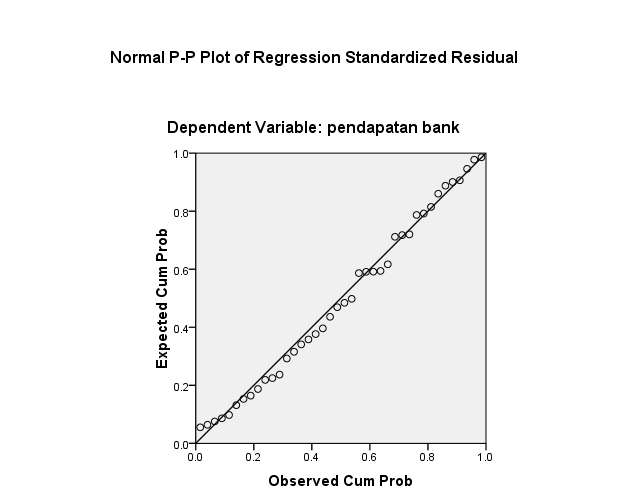 Gambar diatas menunjukkan hubungan antara variabel dana obligasi syariah dengan pendapatan Bank Muamalat Indonesia dikatakan bahwa normalitas bisa dipenuhi dan sudah layak digunakan, terlihat bahwa sebaran data diatas memang berbentuk arah seperti yang disyaratkan.Untuk menegaskan hasil uji normalitas diatas maka peneliti melakukan uji KolmogorovSmirnov. Mengenai perolehan hasil dari uji normalitas tersebut ditunjukkan dengan jika signifikansinya kurang dari α = 0,05 maka data tidak berdistribusi normal dan jika signifikasinya lebih dari α = 0,05 maka data berdistribusi normal. Adapun uji normalitas dengan uji One-Sample Kolmogorov-Smirnov sebagai berikut:Tabel 4.4Berdasarkan hasil uji normalitas dengan Kolmogorov-Smirnov nilai uji Asymp.Sig (2-tailed) yang tertera adalah sebesar 0,950. Karena 0,950 > 0,05 maka dari hasil uji Kolmogorov-Smirnov menunjukkan bahwa data pada penelitian ini terdistribusi normal dan model regresi tersebut layak dipakai dalam penelitian ini. Hasil uji ini memperkuat hasil uji normalitas dengan grafik distribusi, kedua uji tersebut menunjukkan hasil bahwa data terdistribusi secara normal.Uji HeterokedastisitasMendeteksi adanya gejala heterokedastisitas dalam penelitian ini dilakukan pengujian melalui SPSS. Pengujian dilakukan dengan cara analisis grafik scatterplot. Dasar analisis pada grafik scatterplotyaitu ada pada pola tertentu, seperti titik-titik yang membentuk pola tertentu yang teratur (bergelombang, melebar kemudian menyempit), maka hal ini mengindikasi telah terjadi heterokedastisitas.Namun, jika tidak ada pola yang jelas, serta titik-titik menyebar diatas dan dibawah 0, maka tidak terjadi heterokedastisitas. Berikut adalah hasil dari uji scatterplot:Gambar 4.2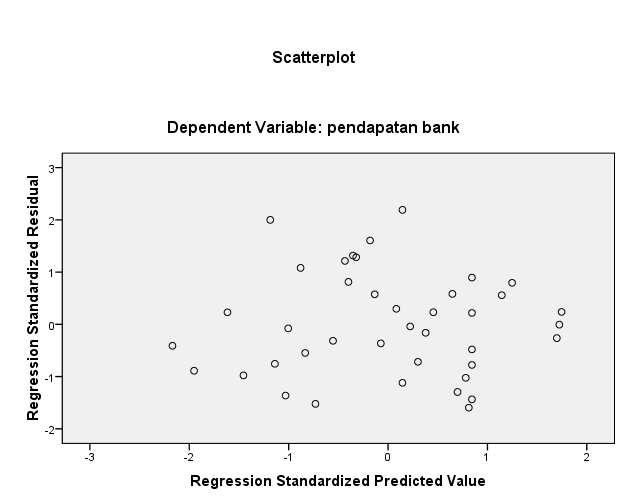 Dari gambar diatas terlihat bahwa titik-titik menyebar secara acak.Serta tersebar baik di atas maupun di bawah angka nol pada sumbu Y. hal ini dapata disimpulkan bahwa tidak terjadi heterokedastisitas pada model regresi sehingga model regresi layak dipakai untuk penelitian.Uji AutokorelasiUji autokorelasi adalah menguji apakah dalam satu model regresi linier ada korelasi antara kesalahan pengganggu pada periode t dengan kesalahan pada periode t-1 (sebelumnya), jika tidak terjadi autokorelasi maka dinamakan ada masalah autokorelasi.Tabel 4.5Hasil SPSS versi 16 menghasilkan DW (Durbin Watson) sebesar 1,876 hal ini mengidentifikasikan bahwa variabel-variabel tidak ada autokorelasi, karena (dU < dW < 4-dU). dW 1,876 dan 4-dU 2,456 berada diantara dU dan 4-dU. Bisa dilihat pada gambar dibawah ini:Gambar 4.3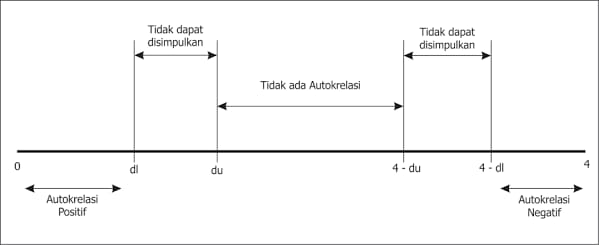 3. Analisis Regresi Linier Sederhana (B)Perhitungan regresi untuk variabel dana obligasi syariah (X) dan pendapatan (Y) diperoleh hasil sebagai berikut:Tabel 4.6Berdasarkan tabel diatas persamaan regresi diperoleh Y’ = 1,031 + -0,018  konstanta sebesar 1,031 menyatakan apabila tidak ada dana obliagsi syariah maka pendapatan adalah 1,031. Koefisien regresi sebesar -0,018 menyatakan bahwa setiap kenaikan 1 rupiah mempengaruhi kenaikan sebesar -0,018 dan terlihat juga bahwa nilah thitung adalah -0,035 dan ttabel adalah 2,024. hasil dari thitung< ttabel yang berarti tidak terdapat pengaruh signifikan antara dana obligasi syariah terhadap pendapatan Bank Muamalat Indonesia.4. Uji Hipotesis (Uji t)Tabel 4.7Nilai thitung sebesar -0,035 lebih kecil dari ttabel 2,024, sehingga dapat disimpulkan bahwa H0 diterima dan nilai sig. pada tabel diatas juga menunjukkan lebih besar dari 0,05 yaitu 0,973 yang berarti bahwa tidak terdapat pengaruh signifikan antara dana obligasi syariah terhadap pendapatan Bank Muamalat Indonesia.5. Analisis Koefisien Korelasi (R)Berdasarkan hasil analisa dengan menggunakan SPSS versi 16 diperoleh koefisien krelasi R sebagai berikut:Tabel 4.8Berdasarkan koefisien korelasi R = 0,006 menyatakan kekuatan hubungan antara variabel indepependen dana obligasi syariah terhadap variabel dependen (pendapatan) sebesar 0,06% yang artinya hubungan dana obligasi syariah memiliki hubungan yang sangat rendah terhadap pendapatan.Tabel 4.9Tingkat Hubungan Korelasi6. Analisis Koefisien Determinasi (R Square)Berdasarkan hasil analisa dengan menggunakan SPSS versi 16. Diperoleh koefisien determinasi R Square sebagai berikut:Tabel 4.10Koefisien determinasi merupakan ukuran yang mengukur presentasi variabel yang dapat dijelaskan oleh garis regresi linier, digunakan untuk mengukur seberapa besar perubahan variabel Y dapat dijelaskan oleh variabel X, pada analisa ini diperoleh R Square yaitu 0,000  artinya  0,00% perubahan variabel pendapatan dipengaruhi oleh dana obligasi syariah dan sisanya (100% -00,0% = 100%) dipengaruhi oleh variabel lain.D. Pembahasan Hasil PenelitianPengaruh Dana Obligasi Syariah terhadap Pendapatan Bank Muamalat Indonesia.Obligasi syariah merupakan suatu surat berharga jangka panjang berdasarkan prinsip syariah yang dikeluarkan emiten kepada pemegang obligasi syariah yang mewajibkan emiten untuk membayar pendapatan kepada pemegang obligasi syariah berupa bagi hasil/margin/fee serta membayar kembali dana obligasi pada saat jatuh tempo.	Obligasi syariah bukan merupakan utang berbunga tetap, tetapi lebih merupakan penyerta dana (investasi) yang didasarkan pada prinsip bagi hasil jika menggunakan akad mudharabah. Transaksi bukan akad utang piutang melainkan penyertaan. Obligasi sejenis ini lazim dinamakan mudharabah. Dalam bentuknya yang sederhana obligasi syariah diterbitkan oleh perusahaan atau emiten sebagai pengelola atau mudharib dan dibeli oleh investor atau shahibul maal. Sedangkan obligasi syariah yang menggunakan akad murabahah, salam, dan istishna memberikan return berupa margin dan obligasi syariah yang menggunakan akad ijarah memberikan return berupa fee. Jenis usaha yang dilakukan Emiten (Mudharib) tidak boleh bertentangan dengan syariah dengan memperhatikan substansi Fatwa DSN-MUI Nomor 20/DSN-MUI/IV/2001 tentang Pedoman Pelaksanaan Investasi untuk Reksadana Syariah. Pendapatan (hasil) investasi yang dibagikan Emiten (Mudharib) kepada pemegang Obligasi Syariah Mudharabah (Shahibul Mal) harus bersih dari unsur nonhalal. Pendapatan (hasil) yang diperoleh pemegang Obligasi Syariah sesuai akad yang digunakan. Pemindahan kepemilikan obligasi syariah mengikuti akad-akad yang digunakan.Penelitian mengenai pengaruhvariabel bebas jumlah dana obligasi syariah (surat berharga dimiliki) terhadap variabel terikat perolehan pendapatan bank muamalat Indonesia, dapat dibuat pembahasan sebagai berikut:Berdasarkan hasil penelitian diketahui bahwa nilai koefisien regresi sebesar -0,018 dari variabel dana obligasi syariah  hal ini menunjukkan bahwa nilai thitung variabel dana obligasi syariah lebih kecil dari ttabel (1,031 < 2,024) maka H0. Dan nilai signifikansi sebesar 0,035, karena sig. 0,035 > 0,05 maka H0 diterima dan H1 ditolak. Hal ini berarti bahwa variabel dana obligasi syariah mempunyai hubungan yang tidak berpengaruh terhadap pendapatan yang artinya bahwa semakin besar dana obligasi syariah maka semakin kecil perolehan pendapatan dan sebaliknya semakin besar dana obligasi syariah maka semakin besar pendapatan yang diperoleh. Dengan diterimanya H0 bahwa tingkat keyakinan 00,6% dana obligasi syariah tidak berpengaruh signifikan terhadap pendapatan.Tabel 4.1Tabel 4.1Tabel 4.1Tabel 4.1Obligasi SyariahObligasi SyariahObligasi SyariahObligasi SyariahPT Bank Muamalat Indonesia 2014-2017PT Bank Muamalat Indonesia 2014-2017PT Bank Muamalat Indonesia 2014-2017PT Bank Muamalat Indonesia 2014-2017NoTahunBulanDalam Jutaan Rupiah12014Januari1.725.0002Februari2.040.0003Maret1.950.0004April1.700.0005Mei1.500.00062015Januari1.563.3387Februari1.500.0008April1.885.1819Mei1.830.00010Juni2.153.33011Juli1.725.00012Agustus2.103.72513September2.400.00014Oktober1.500.00015November1.650.00016Desember1.625.000172016Januari1.510.00018Februari1.546.74419Maret1.520.00020April1.675.00021Mei1.500.00022Juni2.095.00023Juli2.292.00024Agustus1.745.00025September1.815.00026Oktober1.900.00027November2.055.00028Desember1.875.000292017Januari2.006.75830Februari1.500.00031Maret2.240.00032April2.138.29033Mei2.470.00034Juni1.795.00035Juli1.225.00036Agustus1.216.84037September1.209.71538Oktober1.403.43839November1.370.00040Desember1.911.350Tabel 4.2Tabel 4.2Tabel 4.2Tabel 4.2Pendapatan Pendapatan Pendapatan Pendapatan PT Bank Muamalat Indonesia 2014-2017PT Bank Muamalat Indonesia 2014-2017PT Bank Muamalat Indonesia 2014-2017PT Bank Muamalat Indonesia 2014-2017NoTahunBulanDalam Jutaan Rupiah12014Januari468.8212Februari946.5243Maret1.407.9394April2.109.7505Mei2.601.63362015Januari905.8057Februari1.496.1118April1.813.8139Mei2.241.14210Juni2.631.22211Juli3.056.08812Agustus3.462.27713September3.842.84814Oktober4.217.03115November4.584.66816Desember4.974.715172016Januari398.35918Februari754.02419Maret1.097.31920April1.418.04321Mei1.772.14622Juni2.052.88023Juli2.360.05824Agustus2.639.44325September2.955.99826Oktober3.217.56227November3.490.88628Desember3.805.197292017Januari309.09930Februari596.81731Maret895.74632April1.203.12133Mei1.509.30634Juni1.808.83035Juli2.137.48136Agustus2.457.87537September2.759.34138Oktober3.082.79839November3.387.30940Desember3.706.572Descriptive StatisticsDescriptive StatisticsDescriptive StatisticsDescriptive StatisticsDescriptive StatisticsDescriptive StatisticsNMinimumMaximumMeanStd. Deviationobligasi syariah401.21E62.47E61.7716E63.21942E5pendapatan403.09E54.97E62.2644E61.21882E6Valid N (listwise)40One-Sample Kolmogorov-Smirnov TestOne-Sample Kolmogorov-Smirnov TestOne-Sample Kolmogorov-Smirnov TestOne-Sample Kolmogorov-Smirnov Testobligasi syariahpendapatan bankNN4040Normal ParametersaMean1.7716E62.2644E6Normal ParametersaStd. Deviation3.21942E51.21882E6Most Extreme DifferencesAbsolute.091.082Most Extreme DifferencesPositive.091.082Most Extreme DifferencesNegative-.074-.054Kolmogorov-Smirnov ZKolmogorov-Smirnov Z.577.520Asymp. Sig. (2-tailed)Asymp. Sig. (2-tailed).893.950a. Test distribution is Normal.a. Test distribution is Normal.Model SummarybModel SummarybModel SummarybModel SummarybModel SummarybModel SummarybModelRR SquareAdjusted R SquareStd. Error of the EstimateDurbin-Watson1.006a.000-.0279.64514E51.876a. Predictors: (Constant), lagxa. Predictors: (Constant), lagxa. Predictors: (Constant), lagxa. Predictors: (Constant), lagxb. Dependent Variable: lagyb. Dependent Variable: lagyb. Dependent Variable: lagyb. Dependent Variable: lagyCoefficientsaCoefficientsaCoefficientsaCoefficientsaCoefficientsaCoefficientsaCoefficientsaModelModelUnstandardized CoefficientsUnstandardized CoefficientsStandardized CoefficientstSig.ModelModelBStd. ErrorBetatSig.1(Constant)1.031E6416640.1692.474.0181lagx-.018.520-.006-.035.973a. Dependent Variable: lagya. Dependent Variable: lagya. Dependent Variable: lagyCoefficientsaCoefficientsaCoefficientsaCoefficientsaCoefficientsaCoefficientsaCoefficientsaModelModelUnstandardized CoefficientsUnstandardized CoefficientsStandardized CoefficientstSig.ModelModelBStd. ErrorBetatSig.1(Constant)1.031E6416640.1692.474.0181lagx-.018.520-.006-.035.973a. Dependent Variable: lagya. Dependent Variable: lagya. Dependent Variable: lagyModel SummarybModel SummarybModel SummarybModel SummarybModel SummarybModel SummarybModelRR SquareAdjusted R SquareStd. Error of the EstimateDurbin-Watson1.006a.000-.0279.64514E51.876a. Predictors: (Constant), lagxa. Predictors: (Constant), lagxa. Predictors: (Constant), lagxa. Predictors: (Constant), lagxb. Dependent Variable: lagyb. Dependent Variable: lagyb. Dependent Variable: lagyb. Dependent Variable: lagyIntervalKoefisien Tingkat Hubungan0,00-0,199Sangat Rendah0,20-0,399Rendah0,40-0,599Sedang0,60-0,799Kuat0,80-1,000Sangat KuatModel SummarybModel SummarybModel SummarybModel SummarybModel SummarybModel SummarybModelRR SquareAdjusted R SquareStd. Error of the EstimateDurbin-Watson1.006a.000-.0279.64514E51.876a. Predictors: (Constant), lagxa. Predictors: (Constant), lagxa. Predictors: (Constant), lagxa. Predictors: (Constant), lagxb. Dependent Variable: lagyb. Dependent Variable: lagyb. Dependent Variable: lagyb. Dependent Variable: lagy